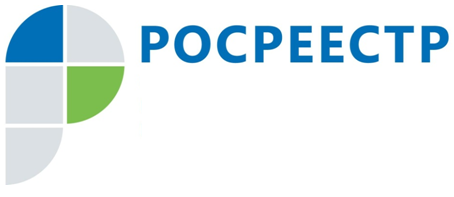 Узнать местоположение пункта государственной геодезической сети возможно на «Публичной кадастровой карте»Управлением Росреестра по Тульской области 18.09.2019 организована и проведена горячая линия по вопросам осуществления государственного геодезического надзора и лицензирования геодезической и картографической деятельности.На вопросы отвечал начальник отдел геодезии и картографии Управления Росреестра по Тульской области Ишутенко М.В. Граждан интересовали вопросы, связанные с лицензированием геодезической и картографической деятельности, а также вопросы, связанные с местоположением пунктов государственной геодезической сети на земельных участках граждан.Гражданам было разъяснено, что государственная геодезическая сеть представляет собой совокупность геодезических пунктов, расположенных равномерно по всей территории и закрепленных на местности специальными центрами, обеспечивающими их сохранность и устойчивость в плане и по высоте в течение длительного времени. В соответствии с действующим законодательством Управление Росреестра по Тульской области осуществляет работы по установлению охранных зон пунктов государственной геодезической сети после проведения обследования этих пунктов.Границы охранной зоны пункта на местности представляют собой квадрат (сторона ), стороны которого ориентированы по сторонам света и центральной точкой (точкой пересечения диагоналей) которого является центр пункта.В соответствии со ст. 42 Земельного кодекса Российской Федерации собственники земельных участков и лица, не являющиеся собственниками земельных участков, обязаны сохранять межевые, геодезические и другие специальные знаки, установленные на земельных участках в соответствии с законодательством.В пределах границ охранных зон пунктов запрещается использование земельных участков для осуществления видов деятельности, приводящих к повреждению или уничтожению наружных опознавательных знаков пунктов, нарушению неизменности местоположения их центров, уничтожению, перемещению, засыпке или повреждению составных частей пунктов.Так же гражданам было сообщено, что узнать местоположение пункта государственной геодезической сети возможно на «Публичной кадастровой карте» на портале Росреестра или запросив сведения из Единого государственного реестра недвижимости.